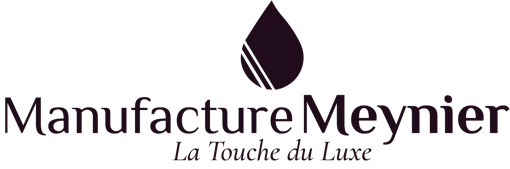 Ingénieur.e chargé.e de projet industrielsAlternance 12 mois ou plus – A partir de Septembre 2022
Aide possible au logementL’entreprise	PME à taille humaine (28 salariés), nichée au cœur du Parc Naturel Régional du Haut-Jura, labellisée Entreprise du Patrimoine Vivant, nous sommes reconnus pour nos savoir- faire dans l’usinage et le façonnage des résines et du bois.
	Nous fabriquons des boutons et accessoires de mode, composants pour la bijouterie fantaisie, bouchons de parfum... Nous comptons nos clients parmi les plus grandes marques du luxe français.	Au sein de notre manufacture centenaire, nous avons développé́ et diversifié notre outil de production. Nous maitrisons les techniques depuis la fabrication matière jusqu’aux phases de finition.	La société bénéficie de vents favorables sur le marché du luxe et cherche à se positionner commercialement chez de nouveaux acteurs du luxe pour accélérer sa croissance.Votre Mission	Vous serez encadré(e) et suivi(e) par le directeur industriel avec un lien direct avec le PDG de la société. Vous aurez en charge de gérer des projets industriels. Selon votre formation, vos envies et les besoins de la société, nous vous proposerons une liste précise de projets à gérer qui inclura :Des projets industrielsDéménagement d’un atelier et réorganisation intelligente des flux de l’usineInstallation de nouveaux équipementsGestion de l'amélioration de certains équipements (amélioration de la sécurité, remise aux normes)Réorganisation de l'atelier : rangement et flux (5S)La formalisation des savoir-faire :Formalisation des savoir-faire des opérateursFormalisation des procédures de travail de la sociétéNous pourrions ajouter également un travail d’évaluation d’éco matériaux : veille du marché, tests sur machines, et industrialisation.Les apports de cette alternance :La découverte du marché du luxe et de la mode de l'intérieur,L'immersion dans une PME à taille humaine et à fort savoir-faire, Un lien direct avec la direction de l'entreprise et un impact immédiat sur sa stratégie,Une réelle expérience d'ingénieur sur le terrain et en contact avec le business qui sera un atout pour la suite de votre carrière : ingénieur de production, ingénieur méthodes, ingénieur qualité, responsable progrès continu, chef de projet équipement industriel…Votre profil :	De niveau BAC+2 minimum, vous débutez une formation type université́ / Licence professionnelle / Ecole d'ingénieur 
	Vous bénéficiez idéalement d'une première expérience en usine ou de gestion de projet. Vous aimez la technique, le terrain et le contact humain : vous savez écouter et convaincre.	A l’aise à l’oral comme à l’écrit, vous maitrisez les outils bureautiques classiques	Anglais professionnel écrit et oral.	Vous savez avancer en autonomie et êtes organisé(e) et rigoureux(se).	Vous êtes doté́(e) de capacités d’analyse et de recommandation et êtes force de proposition.	Pour vous, PME + Entreprise du Patrimoine Vivant + Parc Naturel Régional vous donne du sens !	Nos produits, notre savoir-faire technique, nos métiers vous font briller les yeux.Pour candidater : envoyer CV et lettre de motivation à Monsieur Camus, dcamus@meynier.com